08.03.2021 r.klasa – II tlp, nauczyciel – Arkadiusz Załęski, przedmiot – gospodarka magazynowa,            temat – Znakowanie opakowań transportowychDrodzy uczniowie! Proszę zapoznać się z zamieszczoną poniżej notatką. Proszę przepisać notatkę do zeszytu (ewentualnie wydrukować i wkleić). W razie wątpliwości, niejasności, ewentualnych pytań proszę kontaktować się ze mną za pomocą skrzynki e-mail: minorsam@interia.pl .                                                       Pozdrawiam i życzę owocnej pracy. Arkadiusz Załęski.       Znakowanie opakowań transportowych ma na celu przekazanie informacji o sposobie transportu i miejscu dostarczenia przesyłki. Oznaczenia te obejmują: znak identyfikacji zawiera znak transakcji oraz liczbę opakowań transportowych                                z zawartością w partii i kolejny numer opakowania;znak odbiorcy przedstawia nazwę firmy odbiorcy, symbol odbiorcy, opis stosowany przez odbiorcę;znak miejsca przeznaczenia powinien przedstawiać nazwę stacji przeznaczenia lub portu wyładowania, kraju odbiorcy, miejsce przeładowania. W obrocie krajowym jest zalecane umieszczanie na ładunku kodu pocztowego wraz z adresem. W obrocie międzynarodowym na opakowaniach transportowych z zawartością stosuje się znakowanie uproszczonymi znakami zasadniczymi. Znaki zasadnicze umożliwiają identyfikację wyrobu i producenta.Bardzo istotnymi parametrami, które należy umieszczać na opakowaniach transportowych, są:masa opakowania – od wagi opakowania zależy koszt przewozu,wymiary opakowania – od wymiarów opakowania też nalicza się koszt przewozu.Znaki manipulacyjne na opakowaniach transportowych są stosowane jak na opakowaniach jednostkowych, z wyjątkiem znaku Tu otwierać, którego na opakowaniach transportowych się nie stosuje. Na opakowaniach transportowych w miejscu otwarcia umieszcza się znak manipulacyjny przedstawiony na rysunku poniżej.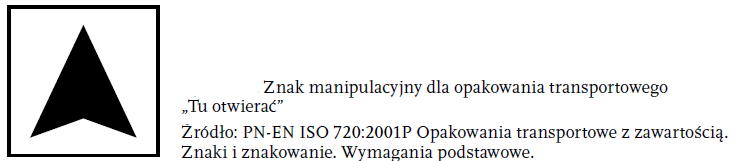 